ВИКОНАВЧИЙ КОМІТЕТ ПОКРОВСЬКОЇ МІСЬКОЇ РАДИДНІПРОПЕТРОВСЬКОЇ ОБЛАСТІ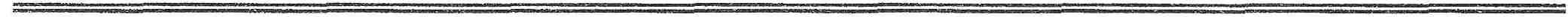 РІШЕННЯ13.08.2020р.                                        м.Покров                                                 №310                                            Про внесення змін до констатуючої частини рішення виконавчого комітету Покровської міської ради Дніпропетровської області від 28.08.2019 р. № 373«Про надання малолітньому статусу дитини, позбавленої батьківського піклування» На первинному обліку служби у справах дітей виконавчого комітету Покровської міської ради перебуває малолітній ХХХХ ХХХХ ХХХХ, ХХХХ року народження, який залишився без батьківського піклування.За рішенням Орджонікідзевського міського суду Дніпропетровської області від 16.03.2020 р., яке набрало законної сили 07.08.2020 р., матір  дитини, гр.ХХХХ ХХХХ ХХХХ, ХХХХ року народження позбавлено батьківських прав.У свідоцтві про народження відомості про батька дитини записані  відповідно до ч. 1 ст. 135 Сімейного Кодексу України. Враховуючи вищевикладене, керуючись інтересами дитини, статтями 5, 11 Закону України «Про забезпечення організаційно-правових умов соціального захисту дітей-сиріт та дітей, позбавлених батьківського піклування», постановою КМУ від 24.09.2008 року № 866 «Питання діяльності органів опіки та піклування, пов’язаної із захистом прав дитини», підпунктом 4 пункту «б» ст.34 Закону України «Про місцеве самоврядування в Україні», виконавчий комітет Покровської міської ради ВИРІШИВ:1.Внести зміни до констатуючої частини рішення виконавчого комітету Покровської міської ради Дніпропетровської області від 28.08.2019 р. №373  «Про надання малолітньому статусу дитини, позбавленої батьківського піклування», а саме:абзац другий констатуючої частини викласти у такій редакції: «За рішенням Орджонікідзевського міського суду Дніпропетровської області від 16.03.2020р., яке набрало законної сили 07.08.2020 р., матір дитини, гр.ХХХХ ХХХХ ХХХХ, ХХХХ року народження позбавлено батьківських прав».2.Координацію роботи щодо виконання даного рішення покласти на службу у справах дітей (Горчакова Д.В.), контроль на заступника міського голови Бондаренко Н.О. Міський голова							                    О.М. Шаповал